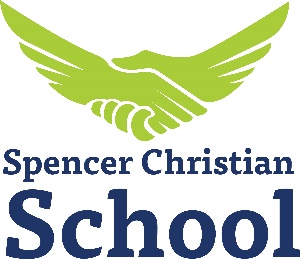 (502) 477-9617 x200school@spencerchristian.orgPreschool Assistant Job Description Qualification requirements:High School diploma or GEDRegular attendee of a church and a baptized believerSign a statement of agreement to Spencer Christian Church’s statement of faithCompleted application from Spencer Christian School and resumeReferences: previous employer, personal, minister/church leaderApproved background checkPrevious experience in Early Childhood Education preferredSalary:*Hourly rate dependent on experienceResponsibilities:Attend teacher training week in August before school starts back (dates will be emailed out closer to time)Workday 8:30AM-3:30PM Tuesday-Thursday for 32 weeks of preschool8:30-8:40AM 	Morning meeting/devotion with staff8:40-9:00AM 	Welcome students as they arrive9:00-12PM 	Assist teacher in the classroomHelp with craftsHelp keep students engagedHelp prep day’s lesson materialsMake copies/cut things outHelp clean up while kids go outside and then assist outsideHelp with snacks12-12:10PM 	Help with dismissal12:15-12:45PM Paid lunch break12:45-1:00PM _________________1:00-3:30 	Assist teacher in the classroom Same as aboveShare Jesus’s love and gospel with the students on a daily basisNotify Director of any sick/personal days you need to use and find a sub for the day (you get 6 sick days)